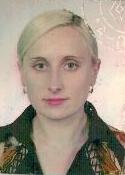  Анкета няниТатьяна ВладимировнаВозраст: 37 летГражданство- Укр. (г. Луганск).Проживанием: г. Кубинка.Образование: Высшее. Педагог учитель английского языка.Cемейное   положение:  не замужем.Опыт работы:2014-0.2.2016г. (1 г.) г. Москва, работала помощницей по хозяйству.2011-2014г. (3 г.) Воспитатель детского сада.Обязанности: Выполнение режима дня, обучение детей навыкам самообслуживания. Занятия по развитию мелкой моторики пальцев, развитие логического мышления. Чтение детской литературы, разучивание детских песен и стихов. Занятия лепкой, аппликаций, пластилином. 1998-2011г. Школа. Учитель английского языка (2-й – 11 класс).